ANEXO Nº 7FLUJO DE INGRESOS Y EGRESOS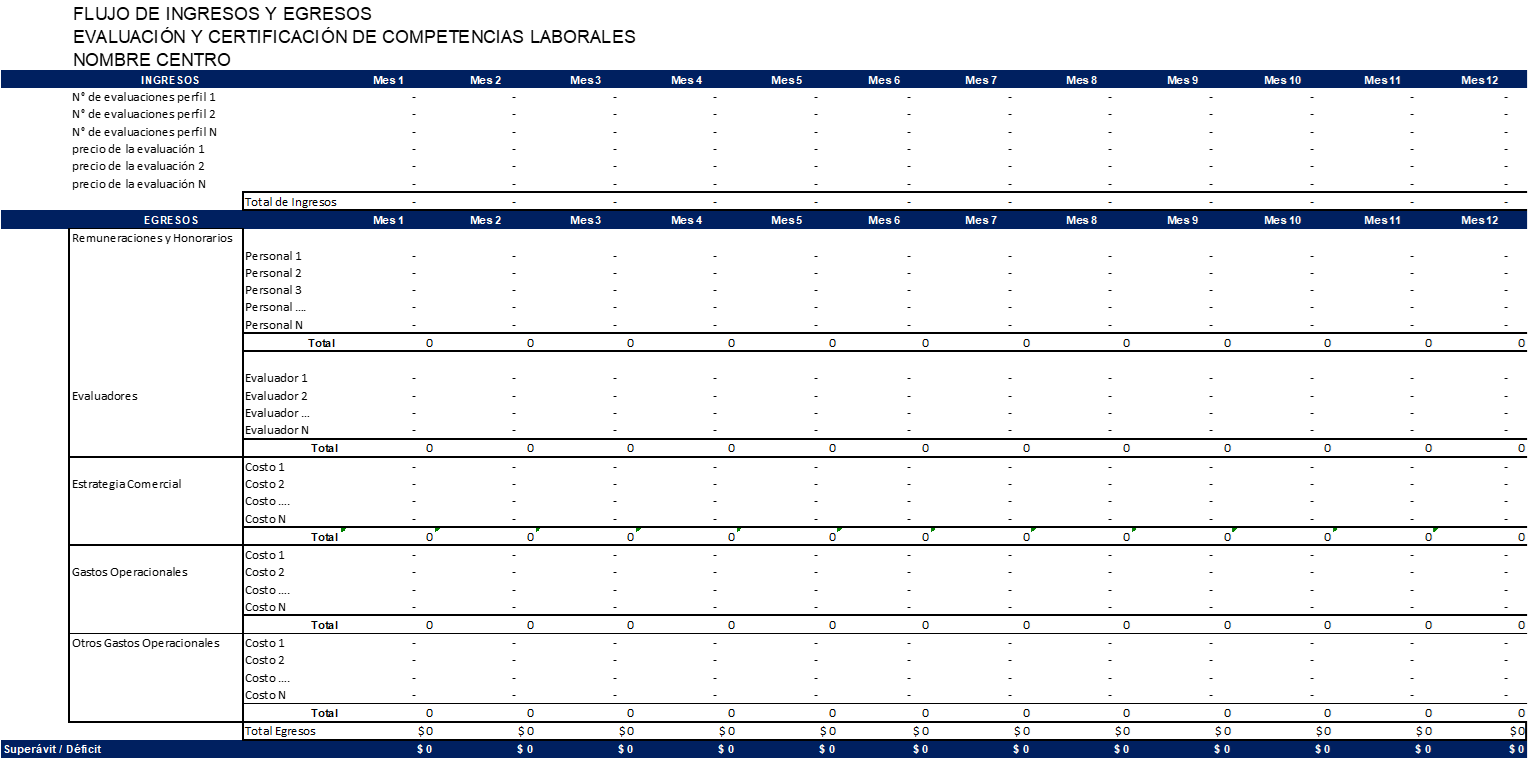 El Flujo a presentar debe ser a lo menos mensual para el primer año, y anual para el segundo y tercer año. Determine el VAN y Presentar Matriz de Cálculo